РЕШЕНИЕОб определении мест для отбывания осужденными наказания в виде исправительных работ на территории муниципального образования «Красногвардейский район»Утратило силу в соответствии с решением от 06.02.2015 г. № 143           Рассмотрев обращение начальника филиала по Красногвардейскому району ФКУ УИИ УФСИН России по Республике Адыгея от 12.03.2013 г. № 1/ТО/30/4-188, руководствуясь статьей 50 Уголовного кодекса Российской Федерации, статьей 39 Уголовно-исполнительного кодекса Российской Федерации, в соответствии со статьей 24 Устава муниципального образования «Красногвардейский район», учитывая предложения администраций сельских поселений, Совет народных депутатов муниципального образования «Красногвардейский район»РЕШИЛ:1. Определить места для отбывания осужденными, не имеющими основного места работы, наказания в виде исправительных работ на территории муниципального образования «Красногвардейский район» согласно приложению к настоящему решению.2. Считать утратившими силу следующие решения Совета народных депутатов муниципального образования «Красногвардейский район»:- от 25 февраля 2011 года № 590  «Об определении мест для отбывания осужденными исправительных работ»;- от 6 июля 2011 года № 645  «О внесении изменения в решение Совета народных депутатов муниципального образования «Красногвардейский район» от 25 февраля 2011 года № 590  «Об определении мест для отбывания осужденными исправительных работ»;- от 26 августа 2011 года № 660  «О внесении изменения в решение Совета народных депутатов муниципального образования «Красногвардейский район» от 25 февраля 2011 года № 590  «Об определении мест для отбывания осужденными исправительных работ»;- от 9 декабря 2011 года № 701 «О внесении изменений в решение Совета народных депутатов муниципального образования «Красногвардейский район» от 25 февраля 2011 года № 590  «Об определении мест для отбывания осужденными исправительных работ»;- от 27 января 2012 года № 734  «О внесении изменений в решение Совета народных депутатов муниципального образования «Красногвардейский район» от 25 февраля 2011 года № 590  «Об определении мест для отбывания осужденными исправительных работ».3. Опубликовать настоящее решение в газете «Дружба».4. Настоящее решение вступает в силу со дня его опубликования.Приложение к решениюМО «Красногвардейский район»от 26.04.2013 г. № 60ПЕРЕЧЕНЬ МЕСТдля отбывания осужденными, не имеющими основного места работы, наказания в виде исправительных работ на территории муниципального образования «Красногвардейский район»МУНИЦИПАЛЬНОЕ ОБРАЗОВАНИЕ «КРАСНОГВАРДЕЙСКИЙ РАЙОН»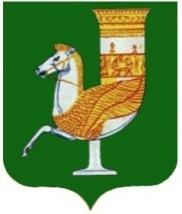 МУНИЦИПАЛЬНЭ ГЪЭПСЫКIЭ ЗИIЭУ «КРАСНОГВАРДЕЙСКЭ РАЙОН»Принято 14-й сессией Совета народных депутатов муниципального образования «Красногвардейский район» третьего созыва26 апреля 2013 года № 185 Председатель Совета народных депутатовМО «Красногвардейский район»_____________________ А.В.ЕршовГлаваМО «Красногвардейский район»_____________________ В.Е.Тхитляновс. Красногвардейское от 26.04.2013 г.  № 60 № п/пНаименование объектов (предприятий и учреждений)1.Общество с ограниченной ответственностью «Юрма-ЛА», с. Белое, ул. Южная, б/н2.Индивидуальный предприниматель, глава крестьянского (фермерского) хозяйства Ореховский В.Н., с. Белое, ул. Пионерская, 293.Федеральное государственное бюджетное специальное учебно-воспитательное учреждение для детей и подростков с девиантным поведением «Майкопское специальное профессиональное училище закрытого типа», с. Новосевастопольское, ул. Чехова, 154.Сельскохозяйственный производственный кооператив «Колхоз Ленина», с. Большесидоровское, ул. Мира, 15.Индивидуальный предприниматель, глава крестьянского (фермерского) хозяйства Дышечев И.М., а. Джамбичи, ул. Комсомольская, 166.Индивидуальный предприниматель, глава крестьянского (фермерского) хозяйства Нагоев К.А., а. Джамбичи, ул. Комсомольская, 217.Общество с ограниченной ответственностью «Комбикормовый завод «Красногвардейский», с. Еленовское, ул. Юбилейная, б/н8.Сельскохозяйственный производственный кооператив «Колос», с. Еленовское, ул. Кирпичная, 19.Сельскохозяйственный производственный кооператив «Колхоз «Еленовский», с. Еленовское, ул. Юбилейная, 4а10.Сельскохозяйственный производственный кооператив «Родина», с. Красногвардейское, ул. Первомайская, 11111.Муниципальное предприятие жилищно-коммунального хозяйства «Красногвардейское». с. Красногвардейское, ул. Кооперативная, 1112.Общество с ограниченной ответственностью «Командор», с. Красногвардейское, ул. Фестивальная, 613.Общество с ограниченной ответственностью «Планета», с. Красногвардейское, ул. Первомайская, 1214.Закрытое акционерное общество «Содружество», с. Красногвардейское, ул. Чапаева, 15315.Общество с ограниченной ответственностью «Юр-Ан и К», с. Красногвардейское, ул. Мира, 17316.Общество с ограниченной ответственностью «Красногвардейский дорожный ремонтно-строительный участок», с. Красногвардейское, ул. Первомайская, 11517.Общество с ограниченной ответственностью «Меркурий», с. Красногвардейское, ул. Первомайская, 12а18.Общество с ограниченной ответственностью «Ягодка», с. Красногвардейское, ул. Мира, 17319.Общество с ограниченной ответственностью «Рустам», с. Красногвардейское, ул. Первомайская, 820.Общество с ограниченной ответственностью «Гюмри», с. Красногвардейское, ул. Шоссейная, б/н21.Государственное бюджетное учреждение здравоохранения Республики Адыгея «Красногвардейская ЦРБ», с. Красногвардейское, ул. Больничная, 1522.Общество с ограниченной ответственностью Малое предприятие «Дорстройсервис», с. Красногвардейское, ул. Первомайская, 11е23.Общество с ограниченной ответственностью «Кирпичный завод «Садовое», с. Садовое, ул. Зеленая24.Общество с ограниченной ответственностью «Мечта», а. Бжедугхабль, ул. Клубная, 825.Общество с ограниченной ответственностью «Дружба», с. Садовое, ул. Красная, 45а26.Сельскохозяйственный производственный кооператив «Штурбино», с. Штурбино, ул. Красная, 2027.Общество с ограниченной ответственностью «Уляпское», а. Уляп, ул. Шекультировых, 128.Индивидуальный предприниматель Хуажев Аслан Закиреевич, а. Уляп, ул. Шоссейная, 929.Администрация муниципального образования «Хатукайское сельское поселение», а. Хатукай, ул. Мира, 3730.Сельскохозяйственный производственный кооператив «Хатукайский», а. Хатукай, ул. Мира, 3531.Муниципальное предприятие «Хатукайское», а. Хатукай, ул. Полевая, 7532.Общество с ограниченной ответственностью «Прометей», а. Хатукай, ул. Шовгенова, 1б